ГАОУ ДПО СО «Институт развития образования»                                                           Представительство в г. Красноуфимск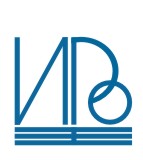 Рассмотрено на Организационном комитете« _30__» ___января_________2014 г.Председатель ____________ И.А. Малахова ПОЛОЖЕНИЕо VII конференции обучающихся образовательных организаций, реализующих основные образовательные программы,«Молодежь – инициатива – творчество»VII конференция обучающихся образовательных организаций, реализующих основные образовательные программы,   по теме:  «Молодежь – инициатива – творчество» посвящается Году культуры в России и 80-летию Свердловской области.Цель и задачиЦель Конференции – развитие интеллектуально-творческой, исследовательской и проектной компетентности обучающихся, их самореализация через предъявление результатов собственных изысканий.Задачи:- вовлечение обучающихся в творческую, исследовательскую и проектную деятельность;- поддержка способных и одаренных обучающихся в области интеллектуального творчества;- воспитание гражданских и патриотических качеств;- мотивация педагогических и руководящих работников образовательных организаций на повышение качества интеллектуально-творческой, исследовательской и проектной деятельности обучающихся.Подготовка Конференции.Для подготовки Конференции создается Организационный комитет, в который входят работники Представительства ИРО, методисты МОУО и образовательных организаций,  реализующих образовательные программы среднего профессионального образованияОргкомитет Конференции:- является основным координирующим органом по подготовке, организации и проведению Конференции;- организует прием заявок и тезисов, формирует секции, определяет руководителей секций;- ведет необходимую документацию по организации и проведению Конференции;- организует работу секций, пленарного заседания и др.;- обобщает и представляет аналитические материалы по итогам работы. Участники Конференции.Участники Конференции - обучающиеся образовательных организаций, реализующих образовательные программы основного общего, среднего общего и среднего профессионального образования – авторы рефератов, исследовательских проектов.Обязательным условием участия в Конференции является наличие завершенной работы (реферата, проекта и т.д.).Форма участия в Конференции – очная и заочная (публикация тезисов).Сроки проведения.4.1 Дата проведения – 4 апреля 2014 года. Прием заявок и тезисов до 20 марта 2014 года.Заявки и тезисы предоставляются  в Представительство ИРО по адресу: г. Красноуфимск, ул. Интернациональная, 51; e-mail: krasnoufimsk_ege@mail.ru.4.2. ЭтапыПредварительный этап проводится в образовательной организации. На основе внутренней экспертизы работ  формируется список участников территориального этапа и оформляется заявка (приложение 1). Заявка и тезисы отправляются в Представительство ИРО в электронном и бумажном виде. Объем тезисов – не более 2 страниц (кегль 12, интервал 1,5, поля со всех сторон по 2 см).На территориальном этапе предоставляется возможность выступить авторам наиболее интересных и содержательных работ. Оргкомитет имеет право отклонить заявку, если содержание тезисов не соответствует теме Конференции, не позволяет составить целостное представление о выполненной работе, содержит фактические ошибки и др.Содержание Конференции. В рамках Конференции планируется:- пленарное заседание; - работа нескольких секций, на которых будет организована презентация результатов исследовательской, проектной и творческой деятельности обучающихся.В качестве руководителей секций могут выступить работники образовательных организаций - по предварительной заявке.Время выступления обучающегося – не более 10 минут. Необходимые для выступления технические средства указываются в заявке или обеспечиваются самим участником.Тематика проектов должна отражать содержательные линии конференции:Памятники культуры Свердловской области.Развитие культуры в Свердловской области.Великие имена и открытия Урала.Интернет-культура.Малая Родина, её культурное наследие.Культура общения.Порядок представления работ. 	6.1 Участники могут представить на Конференцию работу реферативного характера или исследовательский проект. 6.2 Требования к исследовательским проектам:наличие значимой в исследовательском творческом плане проблемы/задачи, требующей интегрированного знания, исследовательского поиска её решения;практическая, теоретическая, познавательная значимость предполагаемых результатов;самостоятельная (индивидуальная, парная, групповая) деятельность обучающихся;структурирование содержательной части проекта (с указанием поэтапных результатов);использование исследовательских методов, предусматривающих определенную последовательность действий:- определение проблемы и вытекающих из неё задач исследования;- выдвижение гипотезы их решения;- обсуждение методов исследования;- обсуждение способов оформления конечных результатов (презентаций, защиты, творческих отчетов, просмотров и пр.);- сбор, систематизация и анализ полученных данных;- подведение итогов, оформление результатов, их презентация;- выводы, выдвижение новых проблем исследования.	6.3 Показатели оценки работы реферативного характера:1. Новизна реферированного текста, соответствие содержания реферата тематике Конференции.2. Степень раскрытия сущности проблемы.3. Полнота использования литературных источников по проблеме, привлечение новейших работ по проблеме (журнальные публикации, материалы сборников научных трудов и т.д.).4. Соблюдение требований к оформлению. 
Во время выступления (при очном участии) участнику необходимо предъявить:- умение аргументировано представлять и защищать материал;- вступать в беседу;- работать с видеорядом.Подведение итогов.Каждому участнику вручается свидетельство.В адрес педагогов, подготовивших авторов наиболее интересных выступлений, а также руководителей секций направляются благодарственные письма.По итогам Конференции планируется издание сборника тезисов. Приложение 1Заявка на участие в VII конференции обучающихся образовательных организаций, реализующих основные образовательные программы,«Молодежь – инициатива – творчество»(на бланке образовательной организации)________________________________________________________________________________________(полное наименование образовательной организации)Ответственный за подготовку участников Конференции (Ф.И.О. полностью, должность, контактные данные: номер телефона, адрес электронной почты).Руководитель образовательной организации _______________________________( ______________________)М.П.                                                                           (подпись)                                            (расшифровка)№Ф.И.О. участника (полностью)Вид работы (реферат, исследовательский проект)ТемаФорма участия (очное, заочное)Перечень необходимых ТСО